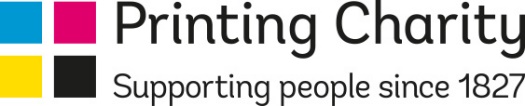 	 Residential Care Home	 Nursing HomeWe may approach other charities/organisations on your behalf; tick this box if you do not wish for this to happen  Your Details [See Note 1]Your Details [See Note 1]Your Details [See Note 1]Your Details [See Note 1]Your Details [See Note 1]Your Details [See Note 1]Your Details [See Note 1]Your Details [See Note 1]Your Details [See Note 1]Your Details [See Note 1]Your Details [See Note 1]Your Details [See Note 1]Your Details [See Note 1]Your Details [See Note 1]Your Details [See Note 1]Your Details [See Note 1]Your Details [See Note 1]Your Details [See Note 1]Your Details [See Note 1]Your Details [See Note 1]Your Details [See Note 1]Your Details [See Note 1]Your Details [See Note 1]Your Details [See Note 1]Your Details [See Note 1]Your Details [See Note 1]Your Details [See Note 1]Your Details [See Note 1]SurnameFirst NameFirst NameFirst NameFirst NameTitleAddressTownCountyCountyPostcodePostcodeTelephone NoMobile NoMobile NoMobile NoMobile NoMobile NoEmail addressNational Insurance NoNational Insurance NoNational Insurance NoNational Insurance NoNationalityNationalityNationalityNationalityDate of BirthddddmmmmmyyyyyyyyyyyyMarital StatusSingleSingleLiving with
PartnerLiving with
PartnerMarried/Civil PartnershipMarried/Civil PartnershipMarried/Civil PartnershipMarried/Civil PartnershipSeparatedSeparatedSeparatedSeparatedDivorcedDivorcedDivorcedWidowedWidowedIf you are filling in this form on behalf of the applicant, please provide your details below [See Note 1]If you are filling in this form on behalf of the applicant, please provide your details below [See Note 1]If you are filling in this form on behalf of the applicant, please provide your details below [See Note 1]If you are filling in this form on behalf of the applicant, please provide your details below [See Note 1]If you are filling in this form on behalf of the applicant, please provide your details below [See Note 1]If you are filling in this form on behalf of the applicant, please provide your details below [See Note 1]If you are filling in this form on behalf of the applicant, please provide your details below [See Note 1]If you are filling in this form on behalf of the applicant, please provide your details below [See Note 1]If you are filling in this form on behalf of the applicant, please provide your details below [See Note 1]If you are filling in this form on behalf of the applicant, please provide your details below [See Note 1]NameAddressTelephone NoMobile NoEmail addressRelationship to applicantRelationship to applicantSignedDateWho should be the main contact for this application?Who should be the main contact for this application?Who should be the main contact for this application?ApplicantYou, the third party contactYou, the third party contactBothSpouse/Partner Details [See Note 2]Spouse/Partner Details [See Note 2]Spouse/Partner Details [See Note 2]Spouse/Partner Details [See Note 2]Spouse/Partner Details [See Note 2]Spouse/Partner Details [See Note 2]Spouse/Partner Details [See Note 2]Spouse/Partner Details [See Note 2]Spouse/Partner Details [See Note 2]Spouse/Partner Details [See Note 2]Spouse/Partner Details [See Note 2]Spouse/Partner Details [See Note 2]Spouse/Partner Details [See Note 2]Spouse/Partner Details [See Note 2]Spouse/Partner Details [See Note 2]Spouse/Partner Details [See Note 2]Spouse/Partner Details [See Note 2]Spouse/Partner Details [See Note 2]Spouse/Partner Details [See Note 2]SurnameFirst NameFirst NameFirst NameTitleTitleAddressTownCountyCountyPostcodePostcodePostcodeTelephone NoMobile NoMobile NoMobile NoEmail addressDate of BirthddmmmyyyyyyyHousehold Members and Dependents [See Note 3]Household Members and Dependents [See Note 3]Household Members and Dependents [See Note 3]Household Members and Dependents [See Note 3]Household Members and Dependents [See Note 3]Household Members and Dependents [See Note 3]Tell us who lives in your home and/or anyone that you are financially responsible forTell us who lives in your home and/or anyone that you are financially responsible forTell us who lives in your home and/or anyone that you are financially responsible forTell us who lives in your home and/or anyone that you are financially responsible forTell us who lives in your home and/or anyone that you are financially responsible forTell us who lives in your home and/or anyone that you are financially responsible forNameRelationDate of Birth In EducationEmployed/ UnemployedWeekly payment to household Do you, your spouse/partner, household members or dependents have any significant health issues or disabilities? If so, please provide details:Employment History [See Note 4]Employment History [See Note 4]Employment History [See Note 4]Employment History [See Note 4]Give details of your current or previous employment, even if now retiredGive details of your current or previous employment, even if now retiredGive details of your current or previous employment, even if now retiredGive details of your current or previous employment, even if now retiredEmployerJob DescriptionDatesUnion belonged to (optional)Give details of your spouse’s/partner’s current or previous employment, even if now retired or deceasedGive details of your spouse’s/partner’s current or previous employment, even if now retired or deceasedGive details of your spouse’s/partner’s current or previous employment, even if now retired or deceasedGive details of your spouse’s/partner’s current or previous employment, even if now retired or deceasedEmployerJob DescriptionDatesUnion belonged to (optional)Give details of your parents’ current or previous employment, even if now retired or deceasedGive details of your parents’ current or previous employment, even if now retired or deceasedGive details of your parents’ current or previous employment, even if now retired or deceasedGive details of your parents’ current or previous employment, even if now retired or deceasedEmployerJob DescriptionDatesUnion belonged to (optional)Give details of your children’s current or previous employmentGive details of your children’s current or previous employmentGive details of your children’s current or previous employmentGive details of your children’s current or previous employmentEmployerJob DescriptionDatesUnion belonged to (optional)Grant Request Details [See Note 5]Which type of grant(s) are you applying for?If applying for a one-off grant, please describe the purpose of the grant:What is the total cost of your need?£What amount are you seeking?£Have you applied to us before?YesNoHave you applied to us before?How did you hear about the Printing Charity?Have you applied to any other Charities, Trusts and/or your Local Authority for help?YesNoHave you applied to any other Charities, Trusts and/or your Local Authority for help?If yes, please provide details below and give the results (if known):If yes, please provide details below and give the results (if known):If yes, please provide details below and give the results (if known):Have you checked your benefit entitlements? Agencies that can assist 
include: your Local Authority, DWP, Citizens Advice Bureau, Age UK and Turn2UsYesNoHave you checked your benefit entitlements? Agencies that can assist 
include: your Local Authority, DWP, Citizens Advice Bureau, Age UK and Turn2UsIf yes, please provide details below:If yes, please provide details below:If yes, please provide details below:Income Details [See Note 6]Indicate the net WEEKLY income after tax, etc.Income Details [See Note 6]Indicate the net WEEKLY income after tax, etc.Income Details [See Note 6]Indicate the net WEEKLY income after tax, etc.You £Spouse/Partner £Wage / Salary (Net)Universal CreditWorking Tax CreditIncome SupportJob Seekers AllowanceEmployment and Support Allowance / Incapacity BenefitStatutory Sick PayStatutory Maternity/ Paternity or Shared Parental PayMaternity AllowanceOther people(s) total household contributionsState PensionWorkplace / Private Pension(s)Bereavement AllowancesPension CreditChild Tax CreditChild BenefitChild Maintenance receivedCharitable SupportGross IncomePersonal Independence Payment / Disability Living AllowanceDisability Premiums/ BenefitsAttendance AllowancesCarer’s AllowanceAny other disability incomeTotal Disability IncomeCapital/Savings [See Note 7]Capital/Savings [See Note 7]Capital/Savings [See Note 7]Give the total current amountDo not leave any boxes blank, if no savings exist please enter ‘zero’Give the total current amountDo not leave any boxes blank, if no savings exist please enter ‘zero’Give the total current amountDo not leave any boxes blank, if no savings exist please enter ‘zero’You £Spouse/Partner £Bank AccountsBuilding SocietiesPost Office AccountsInvestments (ISAs, PEPs, TESSAs)Premium BondsStocks and SharesLife AssuranceValue of any properties you own other than the house you live inRedundancy Pay / CompensationTotal:Housing Details [See Note 8]Property Value£Mortgage Outstanding£Property Value£Percentage owned/ Property ValueMortgage Outstanding£Date you entered the residence:Amount of benefit received £Amount of benefit received £Housing BenefitSupport for Mortgage InterestCouncil Tax ReductionDisposal of AssetsHave you disposed of any assets within the last 5 years? e.g. sold or gifted a property or shares. If so, please give details:Debts [See Note 9]e.g. Mortgage, Bank Loans, Credit Cards, Hire Purchase, all other Debts or LoansDebts [See Note 9]e.g. Mortgage, Bank Loans, Credit Cards, Hire Purchase, all other Debts or LoansDebts [See Note 9]e.g. Mortgage, Bank Loans, Credit Cards, Hire Purchase, all other Debts or LoansDebts [See Note 9]e.g. Mortgage, Bank Loans, Credit Cards, Hire Purchase, all other Debts or LoansName of CreditorPurposeMonthly £Balance Owed £What action or advice have you taken about your debts?What action or advice have you taken about your debts?What action or advice have you taken about your debts?What action or advice have you taken about your debts?  Expenditure [See Note 10]Provide figures in terms of a weekly amount  Expenditure [See Note 10]Provide figures in terms of a weekly amount  Expenditure [See Note 10]Provide figures in terms of a weekly amount  Expenditure [See Note 10]Provide figures in terms of a weekly amountYou £Spouse/Partner £Arrears £Rent (less Housing Benefit)Mortgage(s) (less Support for Mortgage Interest)Council Tax (less Council Tax Reduction)Ground Rent / Service ChargeBuildings / Contents InsuranceWater RatesGas / ElectricityOther Fuels e.g. Calor gas, oil, coalChildcare costs e.g. childminder, nurseryChild Maintenance paidMaintenance for ex-partner/ spouseCare costsTotal:FoodClothingMobile PhoneTelephone / TV costs / BroadbandHousehold goods e.g. furniture, appliancesSocial participationCar costs (including finance)Public transport / TaxisPersonal goods and services e.g. toiletries, prescriptions, dentist, glassesLife Assurance / InsuranceAny other above-average costs/expenses:Total:  Supporting Statement (Optional) [See Note 11]Include details of family caring responsibilities, voluntary work, civic service, trade union service and any other work or activity, paid or voluntary, that you feel should support your application.  Declaration and Bylaw 60 [See Note 12]The Printing Charity (also known as the Printers’ Charitable Corporation) will store your data securely in accordance with the Data Protection Act 1998 and may use the information you have provided and other information you may provide in the future to ascertain your eligibility for assistance. We will not disclose this information to any other person or organisation except in connection with this purpose. The information may include ‘sensitive data’ under the Data Protection Act 1998. Please sign below to indicate your consent to us using this data in this wayIf it is proved that any benefit received by you was paid through misrepresentation or non-disclosure of financial circumstances at the time that the application was made, or during the time when benefit was in issue, The Printing Charity may take necessary steps to recover from the beneficiary or their estate any benefit improperly paid or obtained or the value thereof.I have read Bylaw 60 (above) and I declare all my information to be trueSigned (you)Signed (your spouse/partner)Date  Supporting Documents [See Note 13]Please enclose the following documents with your application:  Supporting Documents [See Note 13]Please enclose the following documents with your application:Most recent bank and building society statementsMost recent pay slip or pension detailsMost recent Council tax billRental agreement showing amount paidDWP correspondence showing benefit receivedAny other documents to support your applicationReturn your completed form to:The Printing CharityFirst Floor, Underwood House,235 Three Bridges Road,Crawley, West SussexRH10 1LSTelephone: 01293 542820Email: support@theprintingcharity.org.ukWebsite: www.theprintingcharity.org.uk